	    به نام خدا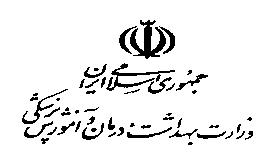 جدول  پروژههای عمرانی درحال ساخت توسط خیرین دانشگاه/دانشکده از سال ۱۳۹۵ تا شش ماهه  ......... سال  ....رديفخدمات و واحدهای عملیاتی واگذارشدهخدمات و واحدهای عملیاتی واگذارشدهخدمات و واحدهای عملیاتی واگذارشدهخدمات و واحدهای عملیاتی واگذارشدهسایرسایرسایرسایرسایرسایرسایرسایرسایرسایررديفنوع واحد عملياتيعنوان واحد عملیاتیواگذار شده به دانشگاهواگذار شده به دانشگاهسایرسایرسایرسایرسایرسایرسایرسایرسایرسایررديفنوع واحد عملياتيعنوان واحد عملیاتیبليخیرتعداد تخت(بیمارستان و...)سال شروع پروژهسال پایان پروژهنحوه مشارکتنحوه مشارکتارزش ریالی کل پروژهارزش ریالی مشارکتنحوه مدیریتنحوه مدیریتنام و نام خانوادگی خیر/خیرینرديفنوع واحد عملياتيعنوان واحد عملیاتیبليخیرتعداد تخت(بیمارستان و...)سال شروع پروژهسال پایان پروژهکامل خیر سازبا مشارکت دانشگاهارزش ریالی کل پروژهارزش ریالی مشارکتتوسط خیرتوسط دانشگاهنام و نام خانوادگی خیر/خیرین1احداث بیمارستان2احداث درمانگاه/کلینیک/پلی کلینیک3احدث مرکز خدمات جامع سلامت4احداث پایگاه سلامت5احداث خانه بهداشت6احداث مرکز فورتیهای پزشکی7احداث واحدهای آموزشی8احداث واحدهای پژوهشی9احداث همراه سرا10سایر